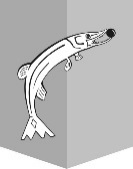 АДМИНИСТРАЦИЯСЕЛЬСКОГО ПОСЕЛЕНИЯ НИЖНЕСОРТЫМСКИЙСургутского районаХанты – Мансийского автономного округа - ЮгрыПОСТАНОВЛЕНИЕ«11» апреля  2019 года                                                                                        № 146п. НижнесортымскийО внесении изменений в постановлениеадминистрации сельского поселенияНижнесортымский от 25.12.2018 № 524В соответствии с Федеральным законом от 27.07.2010 №210-ФЗ «Об организации предоставления государственных и муниципальных услуг»:Внести в постановление администрации сельского поселения Нижнесортымский от 25.12.2018 № 524 «Об утверждении порядка подачи и рассмотрения жалоб на решения и действия (бездействие) администрации сельского поселения Нижнесортымский её должностных лиц либо муниципальных служащих, многофункционального центра, работника многофункционального центра» (далее – Постановление) изменение, заменив в преамбуле слова «пункт 4» словами «частью 4».Внести в приложение к Постановлению следующие изменения:В пункте 1.2 слова «27.07.2012» заменить словами «27.07.2010».В подпункте 3 пункта 2.1 слова «документов, не предусмотренных» заменить словами «документов или информации либо осуществления действий, предоставление или осуществление которых не предусмотрено».Подпункт 7 пункта 2.1 изложить в новой редакции:«7) отказ органа, предоставляющего муниципальную услугу, должностного лица органа, предоставляющего муниципальную услугу, многофункционального центра, работника многофункционального цента, организаций, предусмотренных частью 1.1 статьи 16 Федерального закона №210-ФЗ, или их работников в исправлении допущенных ими опечаток и ошибок в выданных в результате предоставления муниципальной услуги документах либо нарушение установленного срока таких исправлений».Пункт 2.1 дополнить подпунктом 10 следующего содержания: «10) требование у заявителя при предоставлении или муниципальной услуги документов или информации, отсутствие и (или) недостоверность которых не указывались при первоначальном отказе в приеме документов, необходимых для предоставления муниципальной услуги, либо в предоставлении муниципальной услуги, за исключением случаев, предусмотренных пунктом 4 части 1 статьи 7 настоящего Федерального закона №210-ФЗ.».Пункт 2.2. после слов «в подпункте 2,5,7,9» дополнить словами «,10».В первом абзаце пункта 3.3 слова «единого портала государственных и муниципальных услуг либо регионального портала государственных и муниципальных услуг» заменив словами «федеральной государственной информационной системы «Единый портал государственных и муниципальных услуг (функций), региональной информационной системы Ханты-Мансийского автономного округа-Югры «Портал государственных и муниципальных (функций) Ханты-Мансийского округа – Югры».В пункте 3.15 слова «ХМАО-Югры» заменить словами «Ханты-Мансийского автономного округа – Югры».Пункт 3.18 дополнить абзацем вторым следующего содержания:«В случае признания жалобы подлежащей удовлетворению в ответе заявителю дается информация о действиях, осуществляемых органом, предоставляющим муниципальную услугу, многофункциональным центром либо организацией, предусмотренной частью 1.1 статьи 16 Федерального закона от 27.07.2010 №210-ФЗ «Об организации предоставления государственных и муниципальных услуг», в целях незамедлительного устранения выявленных нарушений при оказании  муниципальной услуги, а также приносятся извинения за доставленные неудобства и указывается информация о дальнейших действиях, которые необходимо совершить заявителю в целях получения муниципальной услуги.».Пункт 3.18 дополнить абзацем третьим следующего содержания:«В случае признания жалобы не подлежащей удовлетворению в ответе заявителю даются аргументированные разъяснения о причинах принятого решения, а также информация о порядке обжалования принятого решения.».Обнародовать настоящее постановление и разместить на официальном сайте администрации сельского поселения Нижнесортымский.Настоящее постановление вступает в силу после его официального обнародования.Глава поселения		                                                                      	П.В. Рымарев